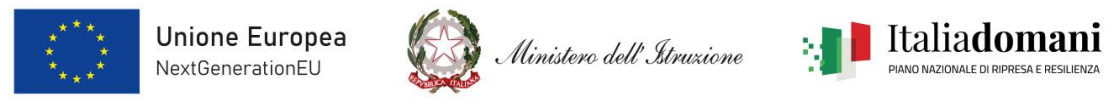 ALLEGATO A – ISTANZA DI PARTECIPAZIONEAl dirigente dell’IC. “Italo Calvino”CataniaOggetto: Avviso pubblico prot. n. 17753 dell'8 giugno 2021 per la realizzazione di attività formative sull'insegnamento delle discipline STEAM nell'ambito del Piano nazionale per la scuola digitale. Avviso pubblico per la creazione di un albo di esperti formatori._l_ sottoscritt________________________________nat_ a __________________il ____________ residente a ______________________________prov._____ nazionalità_______________________codice fiscale__________________________ status professionale___________________________recapiti telefonici______________________________ indirizzo e.mail_______________________CHIEDEdi partecipare alla selezione per l’inserimento nell’albo unico dei formatori sulle discipline STEAM.A tal fine allega curriculum e quant’altro utile alla valutazione:Sitografia Pubblicazioni Altro (specificare):_____________________________________________Lì,                                                                                                          FIRMA